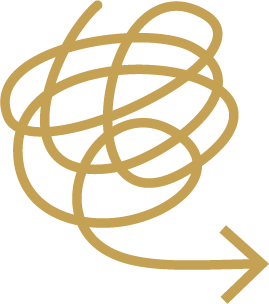 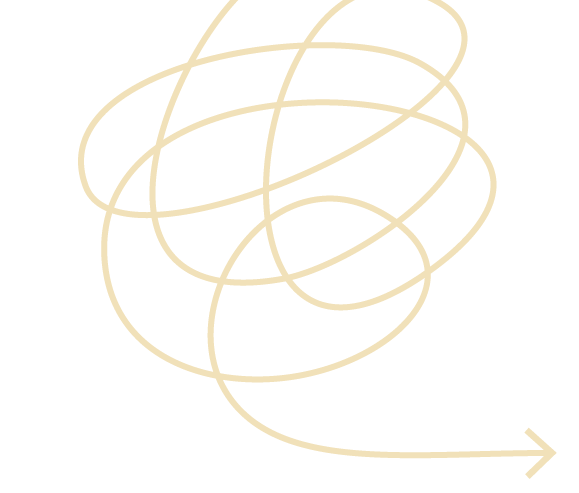 Document name:AudienceThe audience I am writing for is:(for example, the public; a government minister; my organisation’s leadership team)My audience wants to know or understand these things from my document:(for example, how they can access a grant; are we tracking against the annual budget; can we adapt current projects to comply with a new policy)PurposeWrite your purpose as one clear statement.The purpose, or main message, of my document is:(for example, to explain who is eligible for the grant and how they can access it; tell the minister we expect to overspend the budget by 5 percent; present the pros and cons of three options to choose from) ContentThe topics I need to cover in my document are:(for example, eligibility criteria; application process; application timeline; where to get help) Tip: Put your topics in the order they should appear in your document. The most important content reflects your purpose or main message – this should come first. InformationThe pieces of information I need to write my document, and where I will get them are:ConsultationWho needs to agree to this plan before I start writing?(for example, the document’s signatory and main influencers)What is your review process and timeframe?Click here for tips on managing a review.